 Участие ГБОУ гимназии 1573 в межрайонном этапе Всероссийского зимнего фестиваля школьников «Президентские зимние спортивные игры»26 января учащиеся ГБОУ  гимназии №1573  приняли активное участие в  командных соревнованиях по лыжным гонкам среди обучающихся 10-ых классов, которые  проходили на базе ГБОУ школы №709 . Дистанция для всех участников составила 1 км. 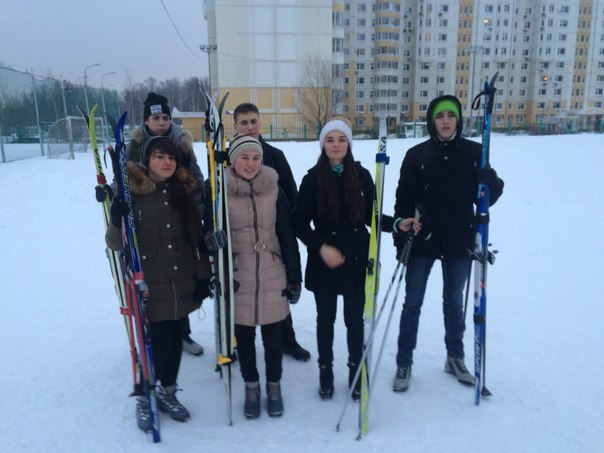 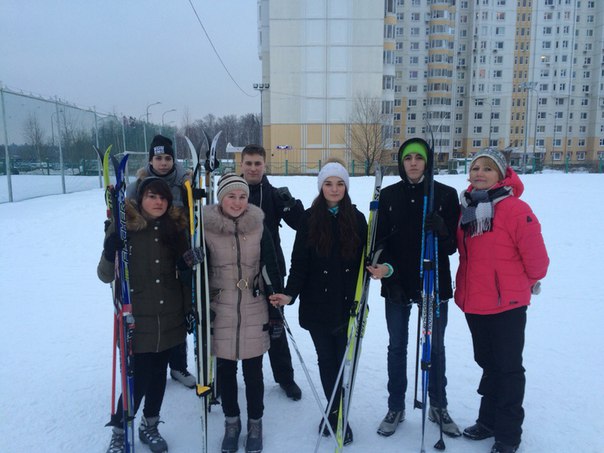      27 января учащиеся ГБОУ  гимназии №1573  приняли активное участие в  командных соревнованиях  по программе комплексной эстафеты, которые  проходили на базе ГБОУ школы №709. Эстафеты включали в себя: катание на санках, бег с санками, хоккейная эстафета. Право защищать честь гимназии, было  предоставлено 6-Б классу.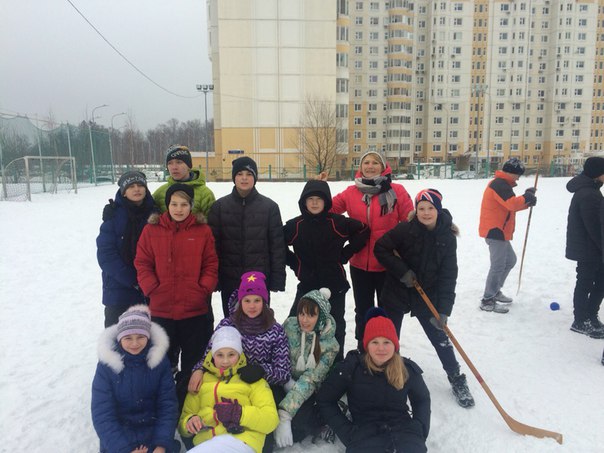 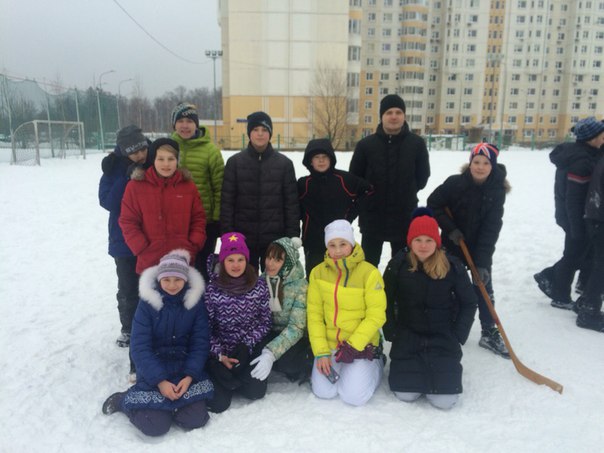 Наши гимназисты ответственно отнеслись к участию в соревнованиях. Молодцы ребята!!!